АДМИНИСТРАЦИЯ АЛЕКСАНДРОВСКОГО СЕЛЬСОВЕТА САРАКТАШСКОГО РАЙОНА ОРЕНБУРГСКОЙ ОБЛАСТИП О С Т А Н О В Л Е Н И Е_________________________________________________________________________________________________________02.11.2017			с. Вторая Александровка			№ 55-пРассмотрев список  лиц, который был опубликован  в газете «Пульс дня»  №130 от 13.11.2014 года, размещен на информационных щитах, официальном сайте  в сети  «Интернет» Администрации Александровского  сельсовета: www.admaleksandrovka.рф, информационных щитах, расположенных на территории Александровского сельсовета в день опубликования, в виду того, что общим собранием участников долевой собственности в течение четырех месяцев со дня опубликования указанного списка не принято решение по вопросу его утверждения, руководствуясь п.п. 1, 2, 6, 7, 8 ст. 12.1 Федерального закона от 24.07.2002 года         № 101-ФЗ «Об обороте земель сельскохозяйственного назначения», Администрация  муниципального образования Александровский сельсовет 1. Утвердить список лиц, чьи земельные доли земельного участка сельскохозяйственного назначения земель АО имени Куйбышева с кадастровым № 56:26:0000000:4259 признаны невостребованными (приложение №1). 2.Обратиться в Саракташский районный суд Оренбургской области с требованиями о признании права  собственности муниципального образования Александровский сельсовет  Саракташского района Оренбургской области на земельные доли, признанные невостребованными.Контроль за настоящим постановлением оставляю за собой. Главы  сельсовета						                    Е.Д. РябенкоРазослано: администрации сельсовета, прокуратуре района, юристу,  в дело.СПИСОК лиц, чьи земельные доли признаны невостребованными                  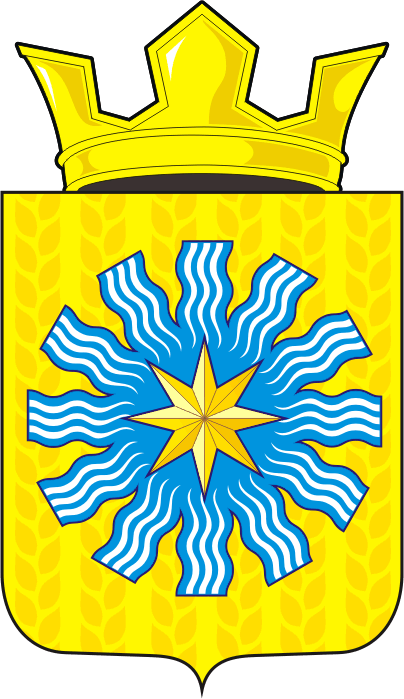 Об утверждении списканевостребованных земельных долейПриложение № 1к постановлению администрации Александровского сельсоветаот  02.11.2017   №  55-п№ФИО собственникаРеквизитыправоустанавливающегодокумента (свидетельство на право собственности на землю)Площадьземельнойдоли12331Алексанина Альбина АлексеевнаРФ XXXIV ОРБ 26 №0858366 выдано  комземресурсами Саракташского района, регистрационная запись № 8950 от 14,82Алексанин Вячеслав ЮрьевичРФ XXIX ОРБ 26 №0858365 выдано комземресурсами Саракташского района, регистрационная запись № 8949 от 1995г.14,83Алексанина Тамара ЕгоровнаРФ XXIX ОРБ 26 №0858008 выдано комземресурсами Саракташского района, регистрационная запись №8594 от 20.06.1995 г14,84Арсламбеков Фарид ХакимовичРФ XXIX ОРБ 26 №0858013 выдано комземресурсами Саракташского района, регистрационная запись №8599 от 1995г.14,85Аминова Сажида СаляховнаРФ XXIX ОРБ 26 №0858014 выдано комземресурсами Саракташского района, регистрационная запись №8600 от 20.06.1995 г14,86Аминов Фарид РасимовичРФ XXIX ОРБ 26 №0858015 выдано комземресурсами Саракташского района, регистрационная запись №8601 от 20.06.1995 г14,87Алимбетова Валентина АлексеевнаРФ XXIX ОРБ 26 №0858025  выдано комземресурсами Саракташского района, регистрационная запись №8611 от 14,88Айчанов Сарсембай УтанкалеивичРФ XXIX ОРБ 26 №0858392 выдано комземресурсами Саракташского района, регистрационная запись №8975 от 29.06.1995 г14,89Айчанова Маржана БиркалеевнаРФ XXIX ОРБ 26 №0858436 выдано комземресурсами Саракташского района, регистрационная запись №9019 от 15.07.1996 г14,810Баева Елена ВикторовнаРФ XXIX ОРБ 26 №0858344 выдано комземресурсами Саракташского района, регистрационная запись №8928 от 1995г.14,811Бочкарева Нина ПавловнаРФ XXIX ОРБ 26 №0858038 выдано комземресурсами Саракташского района, регистрационная запись №8624 от 21.06.1995г.14,812Бочкарев Владимир АлександровичРФ XXIX ОРБ 26 №0858039 выдано комземресурсами Саракташского района, регистрационная запись №8625 от 21.06.1995г.13Байбактинов Сагидулла Абдулович РФ XXIX ОРБ 26 №0858046 выдано комземресурсами Саракташского района, регистрационная запись №8931 от 22.06.1995г.14,814Байбактинова Акзия МинуловнаРФ XXIX ОРБ 26 №0858047 выдано комземресурсами Саракташского района, регистрационная запись №8632 от 22.06.1995 г14,815Бежина Мария АлексеевнаРФ XXIX ОРБ 26 №0858351 выдано комземресурсами Саракташского района, регистрационная запись №8935 от .14,816Бобрус Григорий Елисеевич РФ XXIX ОРБ 26 №0858387 выдано комземресурсами Саракташского района, регистрационная запись №8971 от .14,817Бухаркин Василий МихайловичРФ XXIX ОРБ 26 №0858055 выдано комземресурсами Саракташского района, регистрационная запись №8640 от 22.06.1995 г.14,818Бухаркина Любовь ПавловнаРФ XXIX ОРБ 26 №0858056 выдано комземресурсами Саракташского района, регистрационная запись №8641 от 22.06.1995 г14,819Бухаркина Пелагея ТимофеевнаРФ XXIX ОРБ 26 №0858057 выдано комземресурсами Саракташского района, регистрационная запись №8642 от 22.06.1995 г14,820Бухаркина Анна ПетровнаРФ XXIX ОРБ 26 №0858058 выдано комземресурсами Саракташского района, регистрационная запись №8643 от 22.06.1995 г14,821Бочкарев Владимир МихайловичРФ XXIX ОРБ 26 №0858064 выдано комземресурсами Саракташского района, регистрационная запись №8649 от 22.06.1995 г14,822Бочкарева Мария МаксимовнаРФ XXIX ОРБ 26 №0858066 выдано комземресурсами Саракташского района, регистрационная запись №8651 от 23.06.1995 г14,823Волкова Александра ДенисовнаРФ XXIX ОРБ 26 №0858076 выдано комземресурсами Саракташского района, регистрационная запись №8661 от 14,824Голоднов Виктор ДмитриевичРФ XXIX ОРБ 26 №0858079 выдано комземресурсами Саракташского района, регистрационная запись №8664 от .14,825Гадиров Халил ДжамиловичРФ XXIX ОРБ 26 №0858081 выдано комземресурсами Саракташского района, регистрационная запись №8666 от 1995г14,826Громов Иван ВарфаламеевичРФ XXIX ОРБ 26 №0858085 выдано комземресурсами Саракташского района, регистрационная запись №8670 от .14,827Горшков Иван ФедоровичРФ XXIX ОРБ 26 №0858083 выдано комземресурсами Саракташского района, регистрационная запись №8668 от1995 г.14,828Горшкова Татьяна АлександровнаРФ XXIX ОРБ 26 №0858084 выдано комземресурсами Саракташского района, регистрационная запись №8669 от 23.06.1995 г14,829Емелина Валентина ПетровнаРФ XXIX ОРБ 26 №0858352 выдано комземресурсами Саракташского района, регистрационная запись №8936 от 1995г.14,830Завражина Надежда ИвановнаРФ XXIX ОРБ 26 №0858384 выдано комземресурсами Саракташского района, регистрационная запись №8968 от 29.06.1995 г14,831Зайко Михаил НаумовичРФ XXIX ОРБ 26 №0858338 выдано комземресурсами Саракташского района, регистрационная запись №8922 от1995г.14,832Зайцева Нина АндреевнаРФ XXIX ОРБ 26 №0858385 выдано комземресурсами Саракташского района, регистрационная запись №8969 от 14,833Зинченко Дмитрий КонстантиновичРФ XXIX ОРБ 26 №0858346 выдано комземресурсами Саракташского района, регистрационная запись №8930 от 14,834Зинченко Евдокия ИвановнаРФ XXIX ОРБ 26 №0858383 выдано комземресурсами Саракташского района, регистрационная запись №8967 от 29.06.1995г.14,835Иванов К.Т. РФ XXIX ОРБ 26 №0858367 выдано комземресурсами Саракташского района, регистрационная запись №8951 от 1995г.14,836Иманкулов Мансур СибагатовичРФ XXIX ОРБ 26 №0858109 выдано комземресурсами Саракташского района, регистрационная запись №8694 от 25.06.1995 г.14,837Курганов Виктор ИвановичРФ XXIX ОРБ 26 №0858113 выдано комземресурсами Саракташского района, регистрационная запись №8698 от 25.06.1995 г14,838Курганова Светлана ВалентиновнаРФ XXIX ОРБ 26 №0858114 выдано комземресурсами Саракташского района, регистрационная запись №8699 от 25.06.1995 г14,839Кириллова Тамара ЕлесеевнаРФ XXIX ОРБ 26 №0858118 выдано комземресурсами Саракташского района, регистрационная запись №8703 от 25.06.1995 г14,840Кинетова Маняй КамбетовнаРФ XXIX ОРБ 26 №0858358 выдано комземрурсами Саракташского района, регистрационная запись №8942 от 14,841Кузнецова Надежда ПавловнаРФ XXIX ОРБ 26 №0858121 выдано комземрурсами Саракташского района, регистрационная запись №8706 от 25.06.1995 г.14,842Карамышев Степан НиколаевичРФ XXIX ОРБ 26 №0858130 выдано комземрурсами Саракташского района, регистрационная запись № 8715 от 199514,843Карамышева Ольга АлексеевнаРФ XXIX ОРБ 26 №0858131 выдано комземрурсами Саракташского района, регистрационная запись №8716 от 14,844Комаров Иван ЯковлевичРФ XXIX ОРБ 26 №0858132 выдано комзеесурсами Саракташского района, регистрационная запись №8717 от 25.06.1995 г14,845Корнеев Николай Александрович РФ XXIX ОРБ 26 №0858134 выдано комземрурсами Саракташского района, регистрационная запись №14,846Кожемяк Любовь ИвановнаРФ XXIX ОРБ 26 №0858410 выдано комземресурсами Саракташского района, регистрационная запись №8993 от 15.07.1996 г14,847Карацай Нина МатвеевнаРФ XXIX ОРБ 26 №0858143 выдано комземресурсами Саракташского района, регистрационная запись №8728 от 26.06.1995 г14,848Кичигина Зинаида ВасильевнаРФ XXIX ОРБ 26 №0858144 выдано комземресурсами Саракташского района, регистрационная запись №8729 от 20.06.1995 г14,849Кичигин Александр ИвановичРФ XXIX ОРБ 26 №0858353 выдано комземресурсами Саракташского района, регистрационная запись №8937 от 20.06.1995 г14,850Крюков Петр ВасильевичРФ XXIX ОРБ 26 №0858379 выдано комземресурсами Саракташского района, регистрационная запись №8963 от 29.06.1995 г14,851Лавренин Сергей АлександровичРФ XXIX ОРБ 26 №0858155 выдано комземресурсами Саракташского района, регистрационная запись №8740 от 14,852Любимов Петр ИвановичРФ XXIX ОРБ 26 №0858151 выдано комземресурсами Саракташского района, регистрационная запись №8736 от 26.06.1995 г14,853Лютин Николай ВасильевичРФ XXIX ОРБ 26 №0858153 выдано комземресурсами Саракташского района, регистрационная запись №8738 от 14,854Лютина Евдокия Васильевна РФ XXIX ОРБ 26 №0858154 выдано комземресурсами Саракташского района, регистрационная запись №8739 от 14,855Лютина Евдокия ИвановнаРФ XXIX ОРБ 26 №0858360 выдано комземрурсами Саракташского района, регистрационная запись №8944 от 29.06.1995 г14,856Лысенко Александр НазаровичРФ XXIX ОРБ 26 №0858157 выдано комземресурсами Саракташского района, регистрационная запись №8742 от 26.06.1995 г14,857Медведев Павел ПетровичРФ XXIX ОРБ 26 №0858175 выдано комземресурсами Саракташского района, регистрационная запись №8759 от 27.06.1995 г14,858Медяков Иван РомановичРФ XXIX ОРБ 26 №0858178 выдано комземресурсами Саракташского района, регистрационная запись №8762 от 27.06.1995г.14,859Мамыко Елена ФилипповнаРФ XXIX ОРБ 26 №0858177 выдано комземресурсами Саракташского района, регистрационная запись №8761 от 14,860Медведева Анна ЯковлевнаРФ XXIX ОРБ 26 №0858176 выдано комземресурсами Саракташского района, регистрационная запись №8760 от 27.06.1995 г14,861Медведев Михаил ПетровичРФ XXIX ОРБ 26 №0858342 выдано комземресурсами Саракташского района, регистрационная запись №8926 от 29.06.1995г.14,862Мельчехина Анна ДемидовнаРФ XXIX ОРБ 26 №0858182 выдано комземресурсами Саракташского района, регистрационная запись №8766 от 1995г.14,863Мельчаев Николай НиколаевичРФ XXIX ОРБ 26 №0858368 выдано комземресурсами Саракташского района, регистрационная запись №8952 от .14,864Мамыко Анатолий ВасильевичРФ XXIX ОРБ 26 №0858345 выдано комземресурсами Саракташского района, регистрационная запись №8929 от 14,865Мамыко Василий ФедоровичРФ XXIX ОРБ 26 №0858183 выдано комземресурсами Саракташского района, регистрационная запись №8767 от 14,866Мамыко Мария НефедовнаРФ XXIX ОРБ 26 №0858184 выдано комземресурсами Саракташского района, регистрационная запись №8768 от 27.06.1995 г14,867Моисеева Лидия ВасильевнаРФ XXIX ОРБ 26 №0858343 выдано комземресурсами Саракташского района, регистрационная запись №8927 от 1995г.14,868Моргун Вера АлексеевнаРФ XXIX ОРБ 26 №0858185 выдано комземресурсами Саракташского района, регистрационная запись №8769 от 27.06.1995 г14,869Наурзбаев Картаубай МынбаевичРФ XXIX ОРБ 26 №0858193 выдано комземресурсами Саракташского района, регистрационная запись №8777 от 14,870Наурзбаева Нурзиля ЖакеевнаРФ XXIX ОРБ 26 №0858194 комземресурсами Саракташского района, регистрационная запись №8778 от 14,871Нечепуренко Нина АлександровнаРФ XXIX ОРБ 26 №0858195 выдано комземресурсами Саракташского района, регистрационная запись №8779 от 27.06.1995 г14,872Назарова Надежда АлексеевнаРФ XXIX ОРБ 26 №0858197 комземресурсами Саракташского района, регистрационная запись №8781 от 14,873Назаров Василий АлексеевичРФ XXIX ОРБ 26 №0858375 выдано комземресурсами Саракташского района, регистрационная запись №8959 от 14,874Новикова Пелагея ВасильевнаРФ XXIX ОРБ 26 №0858196 выдано комземресурсами Саракташского района, регистрационная запись №8780 от 1995г.14,875Огула Николай ТимофеевичРФ XXIX ОРБ 26 №0858198 выдано комземресурсами Саракташского района, регистрационная запись №8782 от 27.06.1995 г1/3 от 14.876Огула Алексей НиколаевичРФ XXIX ОРБ 26 №0858199 выдано комземресурсами Саракташского района, регистрационная запись №8783 от 27.06.1995 г14,877Подтяжкин Иван НиколаевичРФ XXIX ОРБ 26 №0858350 выдано комземресурсами Саракташского района, регистрационная запись №8934 от 29.06.1995 г14,878Поминов Юрий СергеевичРФ XXIX ОРБ 26 №0858369 выдано комземресурсами Саракташского района, регистрационная запись №8953 от .14,879Поминова Галина НиколаевнаРФ XXIX ОРБ 26 №0858370 выдано комземресурсами Саракташского района, регистрационная запись №8954 от 14,880Егоров Сергей Анатольевич  РФ XXIX ОРБ 26 №0858371 выдано комземресурсами Саракташского района, регистрационная запись №8955 от 1995г.14,881Попов Сергей КузьмичРФ XXIX ОРБ 26 №0858209 выдано комземресурсами Саракташского района, регистрационная запись №8793от 27.06.1995 г.14,882Попов Кузьма ПетровичРФ XXIX ОРБ 26 №0858219 выдано комземресурсами Саракташского района, регистрационная запись №8803 от 27.06.1995г.14,883Пластунова Дарья СергеевнаРФ XXIX ОРБ 26 №0858221 выдано комземресурсами Саракташского района, регистрационная запись №8805 от 27.06.1995 г14,884Пеньшин Петр АфанасьевичРФ XXIX ОРБ 26 №0858224 выдано комземресурсами Саракташского района, регистрационная запись №8808 от 27.06.1995 г14,885Подшибякина Анна ВасильевнаРФ XXIX ОРБ 26 №0858225 выдано комземресурсами Саракташского района, регистрационная запись №8809 от 27.06.1995 г14,886Рожков Николай ИвановичРФ XXIX ОРБ 26 №0858226 выдано комземресурсами Саракташского района, регистрационная запись №8810 от 27.06.1995г.14,887Симонов Сергей ПетровичРФ XXIX ОРБ 26 №0858233 выдано комземресурсами Саракташского района, регистрационная запись №8817 от 27.06.1995 г14,888Симин Николай ФилипповичРФ XXIX ОРБ 26 №0858246 выдано комземресурсами Саракташского района, регистрационная запись №8830 от 27.06.1995 г14,889Савин Николай НиколаевичРФ XXIX ОРБ 26 №0858248 выдано комземресурсами Саракташского района, регистрационная запись №8832 от 27.06.1995 г14,890Сирякова Мария ДмитриевнаРФ XXIX ОРБ 26 №0858253 выдано комземресурсами Саракташского района, регистрационная запись №8837 от 27.06.1995 г14,891Сиряков Александр МихайловичРФ XXIX ОРБ 26 №0858252 выдано комземресурсами Саракташского района, регистрационная запись №8836 от 27.06.1995 г14,892Семенчев Владимир МихайловичРФ XXIX ОРБ 26 №0858255 комземресурсами Саракташского района, регистрационная запись №8839 от 27.06.1995 г14,893Скопан Борис НиколаевичРФ XXIX ОРБ 26 №0858348 выдано комземресурсами Саракташского района, регистрационная запись №8932 от 1995г.14,894Теренчин Мирон ПетровичРФ XXIX ОРБ 26 №0858258 выдано комземресурсами Саракташского района, регистрационная запись №8842 от 27.06.1995 г14,895Тюрьгашкина Мария МаксимовнаРФ XXIX ОРБ 26 №0858266 выдано комземресурсами Саракташского района, регистрационная запись №8850 от 27.06.1995 г14,896Уринев Афанасий ИвановичРФ XXIX ОРБ 26 №0858347  выдано комземресурсами Саракташского района, регистрационная запись №выдано комземресурсами Саракташского района, регистрационная запись №8931 от 14,897Усманова Валентина АлексеевнаРФ XXIX ОРБ 26 №0858277 выдано комземресурсами Саракташского района, регистрационная запись №8861 от 14,898Ушенина Анастасия ИвановнаРФ XXIX ОРБ 26 №0858340 выдано комземресурсами Саракташского района, регистрационная запись №8924 от 1995г.14,899Ушенина Ефросиния ФедоровнаРФ XXIX ОРБ 26 №0858339 выдано комземресурсами Саракташского района, регистрационная запись №8923 от 29.06.1995 г14,8100Филиппов Александр ДмитриевичРФ XXIX ОРБ 26 №0858280 выдано комземресурсами Саракташского района, регистрационная запись №8864 от 27.06.1995 г14,8101Филиппова Мария СергеевнаРФ XXIX ОРБ 26 №0858412 выдано комземресурсами Саракташского района, регистрационная запись №8995 от 15.07.1996 года14,8102Шонина Татьяна ПетровнаРФ XXIX ОРБ 26 №0858284 выдано комземресурсами Саракташского района, регистрационная запись №8868 от 27.06.1995 г.14,8103Шонин Петр НиколаевичРФ XXIX ОРБ 26 №0858285 выдано комземресурсами Саракташского района, регистрационная запись №8869 от 27.06.1995 г14,8104Шонин Николай МатвеевичРФ XXIX ОРБ 26 №0858349 выдано комземресурсами Саракташского района, регистрационная запись №8933 от 1995г.14,8105Шустер Александр АлександровичРФ XXIX ОРБ 26 №0858300 выдано комземресурсами Саракташского района, регистрационная запись №8884 от 27.06.1995 г.14,8106Шустер Татьяна ИвановнаРФ XXIX ОРБ 26 №0858301 выдано комземресурсами Саракташского района, регистрационная запись №8885 от 27.06.1995 г.14,8107Шустер Клавдия ИвановнаРФ XXIX ОРБ 26 №0858302 выдано комземресурсами Саракташского района, регистрационная запись №8886 от 20.06.1995 г14,8108Шутов Николай КирилловичРФ XXIX ОРБ 26 №0858303 выдано комземресурсами Саракташского района, регистрационная запись №8887 от 20.06.1995 г14,8109Шонина Марфа МатвеевнаРФ XXIX ОРБ 26 №0858313 выдано комземресурсами Саракташского района, регистрационная запись №8897 от 27.06.1995 г14,8110Чигушева Раиса ВасильевнаРФ XXIX ОРБ 26 №0858322 выдано комземресурсами Саракташского района, регистрационная запись №8906 от 28.06.1995 г14,8111Чернова Людмила НиколаевнаРФ XXIX ОРБ 26 №0858329 выдано комземресурсами Саракташского района, регистрационная запись №8913 от 28.06.1995 г14,8112Чернов Александр НиколаевичРФ XXIX ОРБ 26 №0858330 выдано комземресурсами Саракташского района, регистрационная запись №8914 от 28.06.1995 г14,8113Юкеев Сисенбай ЕриенгалеевичРФ XXIX ОРБ 26 №0858333 выдано комземресурсами Саракташского района, регистрационная запись №8917 от 14,8114Сокуренко Анатолий НиколаевичРФ XXIX ОРБ 26 №0858237 выдано комземресурсами Саракташского района, регистрационная запись №8821 от 20.06.1995 года14,8115Сокуренко Наталья ИвановнаРФ XXIX ОРБ 26 №0858238 выдано комземресурсами Саракташского района, регистрационная запись №8822 от 20.06.1995 г.14,8